Obec Úľany nad Žitavou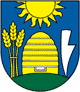 Návrhrozpočet obce na roky  na rok 2020 - 2022Vyvesený na úradnej tabuli obce dňa:28.11.2019 Zverejnený na internetovej adrese obce dňa: 28.11.2019Lehota na predloženie pripomienok k návrhu rozpočtu/včítane/: 7.12.2019Doručené pripomienky/počet/:Vyhodnotenie pripomienok k návrhu rozpočtu uskutočnené dňa: Vyhodnotenie pripomienok k návrhu rozpočtu doručené poslancom dňa: Rozpočet schválený Obecným zastupiteľstvom               v Úľanoch nad Žitavou dňa                         pod č. 